Уважаемые коллеги!Департамент направляет письмо автономной некоммерческой организации «Агентство стратегических инициатив по продвижению новых проектов» о проведении онлайн-зачета по педагогической грамотности.Приложение: на 2 л. в 1 экз.(4852) 40-08-64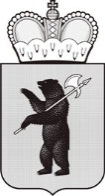 ДЕПАРТАМЕНТ ОБРАЗОВАНИЯЯРОСЛАВСКОЙ ОБЛАСТИСоветская ул., д. . Ярославль, 150000Телефон (4852) 40-18-95Факс (4852) 72-83-81e-mail: dobr@yarregion.ruhttp://yarregion.ru/depts/dobrОКПО 00097608, ОГРН 1027600681195,ИНН / КПП 7604037302 / 760401001__________________№______________На №     4367-04-67/АСИ     от     12.04.2021     Руководителям органов местного самоуправления, осуществляющих управление в сфере образованияРуководителям государственных общеобразовательных учрежденийО направлении информацииС.В. Астафьева